NJACTS REDCap Workshop: Basic User SessionIntroductionObjective: Introduction to REDCap and basic data management practices1 Getting StartedObjective: Access REDCap, get familiar with interface, project structure overview2 Building Your First InstrumentObjective: Create an instrument, learn how to add different field types and field components3	Data Collection and Project ChangesObjective: Project management, how to make changes and maintain data integrity4 Reminders and RecapUser Rights, Reports, Data Quality, Longitudinal Module, Repeating ModuleIntroductionAbout REDCapREDCap is a secure web application for building and managing online surveys and databases. While REDCap can be used to collect virtually any type of data in any environment (including compliance with 21 CFR Part 11, FISMA, HIPAA), it is specifically geared to support online and offline data capture for research studies and operations. The REDCap Consortium, a vast support network of collaborators, is composed of thousands of active institutional partners in over one hundred countries who utilize and support their own individual REDCap systems.In a nutshell: The REDCap Consortium has 4,641 active partners in 139 countries.
REDCap software has generated over 1,044,000 projects from over 1,504,000 users.
11,786 journal articles cite REDCap.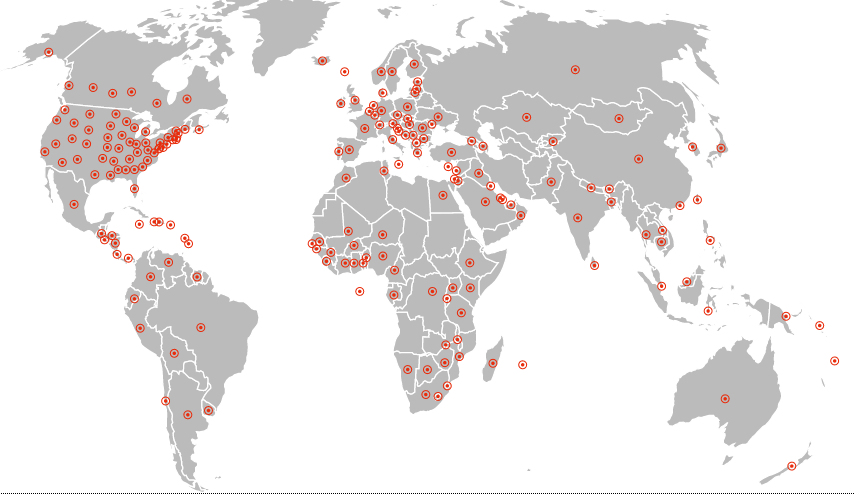 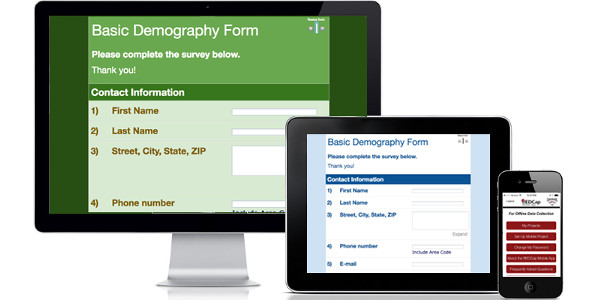 Cross platform, Mobile friendlyFeaturesBuild online surveys and databases quickly and securely in your browser - Create and design your project using a secure login from any device. No extra software required. Access from anywhere, at any time.Fast and flexible - Go from project creation to starting data collection in less than one day. Customizations and changes are possible any time, even after data collection has begun.Advanced instrument design features - Auto-validation, calculated fields, file uploading, branching/skip logic, and survey stop actions.e-Consent - Perform informed consent electronically for participants via survey.Diverse and flexible survey distribution options - Use a list of email addresses or phone numbers for your survey respondents and automatically contact them with personalized messages, and track who has responded. Or create a simple link for an anonymous survey for mass email mailings, to post on a website, or print on a flyer.REDCap Mobile App - Collect data offline using an app on a mobile device when there is no WiFi or cellular connection, and then later sync data back to the server.Data quality - Use field validation, branching/skip logic, and Missing Data Codes to improve and protect data quality during data entry. Open data queries to automatically identify and resolve discrepancies and other issues real-time.Custom reporting - Create custom searches for generating reports to view aggregate data. Identify trends with built-in basic statistics and charts.Export data to common analysis packages - Export your data as a PDF or as CSV data for easy analysis in SAS, Stata, R, SPSS, or Microsoft Excel.Secure file storage and sharing - Upload and share any type of file with anyone in the world through the File Repository feature or Send-It tool. Also works with exports and other built-in file uploading features.Data-based triggers and alerts - Send real-time alerts and notifications to your team or other stakeholders via email, text, or phone based on certain data being entered or specific questions having a particular answer.Connect to other resources - Use built-in features (API) to move data to/from your project. Build your own custom software development features to connect your project to other systems.Getting StartedObjective: Access REDCap, get familiar with interface, project structure overview Activity: Create new project, navigate REDCap home and setup pageLog into REDCap–RWJMS: https://redcap.rwjms.rutgers.edu/ CINJ: https://redc.cinj.rutgers.edu/redcap/ Other:  https://research.njms.rutgers.edu/redcapRutgers NetID login credentialsNon Rutgers local accountGet account through Redcap admin, follow email to activate account Demo user: njacts_demo, NJacts2020Get familiar with the user interface: Home, My Projects, +New Project, Help&FAQ, Training Videos, Messenger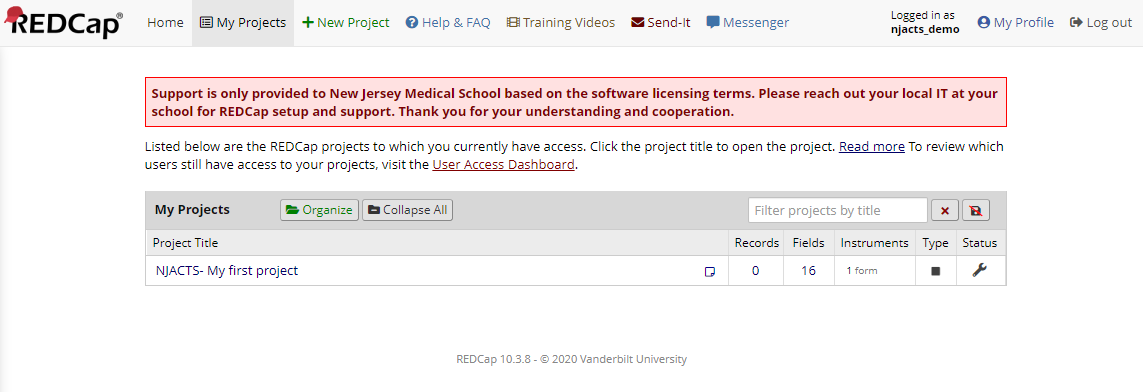 Click	& select Use a template from the list 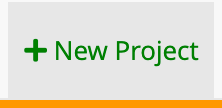 Templates: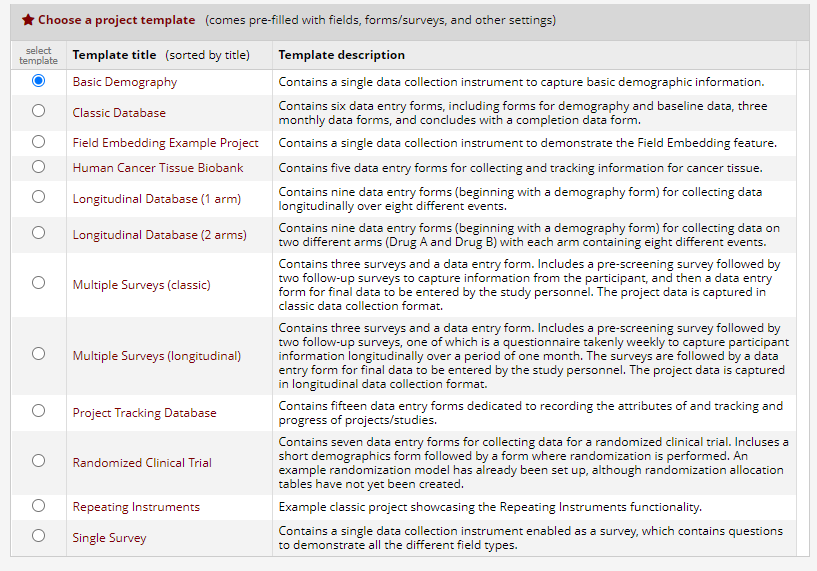 Project Home Page and Project Setup pageTop menu bar, project steps, applications menuDefinition: Development vs. productionDevelopment: build your project in this mode, create and edit forms, add users from your research team, test the project with test dataProduction: protects the collected data from being deleted or corrupted. The system warns the user if any changes to the project structure will affect the data, and will let them know exactly what changes will affect the data.Build your project (two ways)Types of projectsClassicWhen would you use a classic project? For single time-point data collection (when you use a form once)* Focus for today’s lessonLongitudinalWhen would you use a longitudinal project? For many time-points data collection (when you use a form multiple times, namely forms in a longitudinal project can be completed repeatedly for a single record)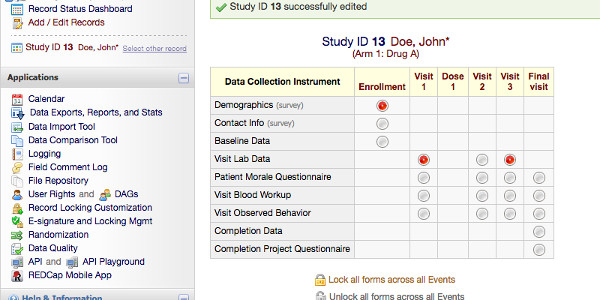 Type of data collectionData entryWhen would you use data entry? When the research team is entering data into REDCap, not participants of the research projectSurveysWhen would you use surveys? When participants answer questionnaires or surveys about something.More on this in “Building Data Collection Instrument for REDCap Survey”Building an Instrument (Data Entry and Surveys)Objective: Create a data collection instrument, learn how to add different field types and field components Activity: add different field types, code answer choicesMore on this in “Building Data Collection Instrument for REDCap Survey”Overview of instrument creation and import options Online Designer – create forms online through REDCap platformData Dictionary – import via ExcelREDCap Shared Library – pre-created forms (e.g., PROMIS, etc), REDCap Shared Library is a global repository of data collection instruments that can be downloaded and used in your REDCap projects. Zip file – copy a form from one project to anotherInstruments Template instrument: Baseline DataRecord ID/Participant ID – located on first instrument, must be unique, links data to participantReview field types: Different field type examples here (date, email, number, notes with placeholder text, checkbox with different alignment, new section, slider, image, signature)Demo on screenCreate & name new instrument Adding a new instrumentExample: ‘Test Instrument'Drag instrument above Baseline Data*notice that the record ID has moved to this formAdd field: short text boxField label vs. variable nameONE question per fieldNaming variables (unique, easy to understand, less than 25 characters)Cannot be changed once in productionExample: ‘Patient name’ [name]Review:Field annotation/action tagsRequiredIdentifierCustom alignment – change to left horizontalField note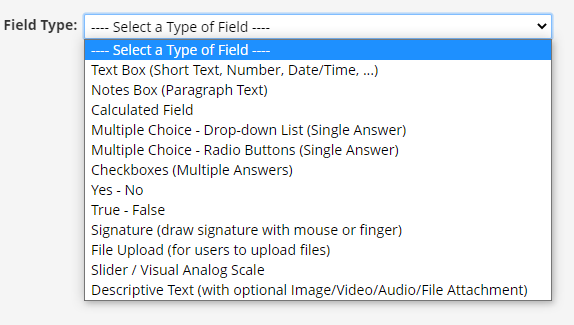 Field validationReview validation types: Dates, Ontology (ICD-10 codes), NumbersAdd field: ‘Visit Date’ [visit_date]Add validation ‘DMY’ to Visit DateAdd demo on screenAdd field: multiple choice radio buttonsExample: ‘Reason patient withdrew from study’ [reason_withdrew]Answer choices: non-compliance, could not tolerate, hospitalization, othera. Coding answer choices – auto codeEach answer choice must be attached to a coded number so the system can read itManually code “Other” as ‘99’**Anytime you can use categorical field types, you should.Add field: checkboxReview the difference between single and multiple choice optionsi. Checkboxes export differently than the other field types. Each checkbox option becomes a column, and data is stored as either a "1" (checked) or as a "0" (unchecked).Example: ‘What treatment has your child received so far for their condition? [treatment]i. Answer choices: no treatment, medications, one surgery, two surgeries, don’t know (88), other (99)Add a matrixCan have radio buttons or checkbox optionsMatrix group name – how REDCap knows to group all the matrix questions together"Ranking" questions makes it so participants can only choose one answer per columnExample: Matrix Header – Concerning the past week, how do you feel about the ease of the following?Matrix group name [past_week]Field labels: Booking your appointment [appt]; Wait time [wait_time]; Staff friendliness [friendly_staff].i. Answer choices: Dissatisfied, Somewhat Dissatisfied, Neutral, Satisfied, Very SatisfiedAdd a Yes / No questionAuto-codedConsistent codingExample: ‘Has the patient been referred to this clinic?’ [clinic_referral]Branching logic Add branching logicExample: create Notes box under [reason_withdrew]: “If other, please specify” [other_reason]Add branching logic to this ‘dependent’ fieldAND / OR logic – drag & drop builder[reason_withdrew]=”88”Use Drag & Drop builder for ease, or can type in logic with the Advanced Logic Syntax BuilderAction tags and Embedding Field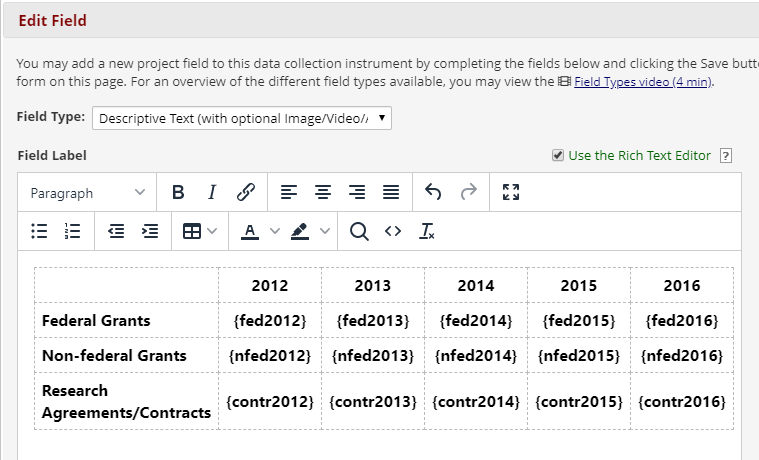 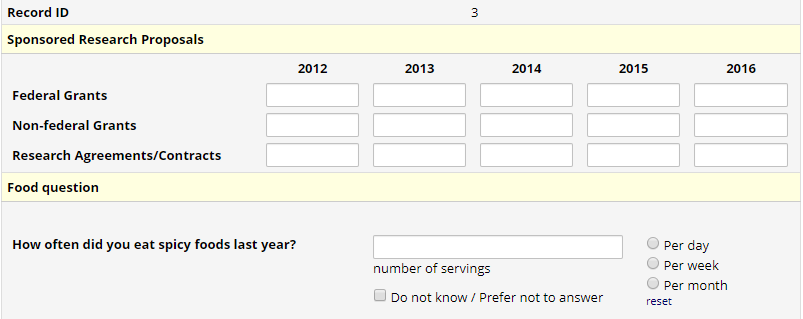 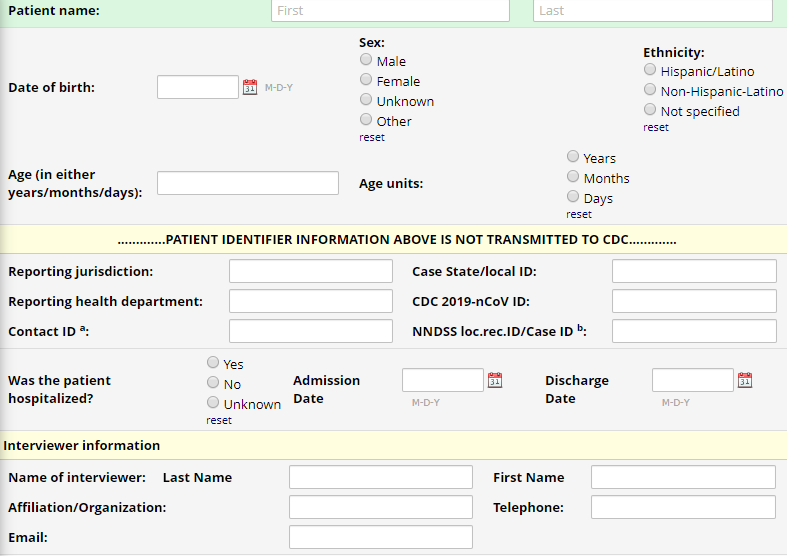 Piping Review applications and limitationsExample: add short textbox field – ‘Please list medications that [name] is taking” [medication]Calculated fields – see template instrument Review applications and limitationsExample: BMI“How do I format the equation” resourceReview Codebook Variables, field labels, field attributesEdit field & branching logic directly from codebookData Collection and Project ChangesObjective: Project management, how to make changes and maintain data integrity Activity: move to production! Collect real data.Moving to production  Review development vs productionchecklistHave project move to production: from Project Setup pageMention in ‘real’ REDCap, DM team moves the project and completes a checklistMust delete data prior to moving to Production (or export, delete, import)Only test data should be collected in DevelopmentCollecting data Auto-numbering vs custom record ID’sCreate records: Add / Edit RecordsData Entry examples – review template field types, piping, branchingEnter 3+ records into new form we createdForm save options, history icon, comments box (and field comment log) PDF instrumentsRecord 3, save and go back to change a value, show history iconGo over record status dashboard Review Action menu (rename records) Legend for status iconsData Exports, Reports & Stats Raw vs. labels in ExportDownload raw data, download labelsExport options to various statistics packagesCreate a simple Report “Reason for withdrawal”Include: [visit_date], [reason_withdrew] (multiple choice), [treatment] (checkbox)View & run reports at any time by clicking the report nameUser rights & exporting dataMaking changes after data collection has started 	Draft mode: make changes while in production without interrupting your live data entry. This is done by entering "draft mode," making the changes, and then submitting these changes.Enter draft modeChange a field typeChange answer choice codingChange a field labelRestrictions: in general, you can always add to a project in production. So adding a new field, a new form, or a new event causes no issues. Changing aspects of your project can cause data loss or modification. Deleting aspects of your project will lead to data loss.Snapshot of data dictionary – data dictionary, version control, project revision historyEnd of WorkshopThis is the end of the Instructional part of the workshop. The optional next half an hour will be time to explore, ask questions, and learn about more features if there is interest.Reminders and RecapApplications – brief overview Applications workplace is mainly for Project Management tasksUser RightsLoggingFile RepositoryData Quality, Longitudinal Module, Repeating Module Recap “Start from the end” - what is your objective and do you have the right questions to get there? Has the workflow been planned, how to register participants, how to consent them, collect email addresses to send them surveys, etc.?